ZADANIE NR 2 ZAKUP ODIEŻY  ROBOCZEJ – formularz ofertowyZADANIE NR 2 ZAKUP ODIEŻY  ROBOCZEJ – formularz ofertowyZADANIE NR 2 ZAKUP ODIEŻY  ROBOCZEJ – formularz ofertowyZADANIE NR 2 ZAKUP ODIEŻY  ROBOCZEJ – formularz ofertowyZADANIE NR 2 ZAKUP ODIEŻY  ROBOCZEJ – formularz ofertowyZADANIE NR 2 ZAKUP ODIEŻY  ROBOCZEJ – formularz ofertowyZADANIE NR 2 ZAKUP ODIEŻY  ROBOCZEJ – formularz ofertowyLp.WYSZCZEGÓLNIENIEJ.M.ILOŚĆCena jedn. bruttoWartość bruttoNazwa oferowanego przedmiotu (firma)Sandały profilaktyczne damskie/męskie- wyściółka, przód  pełny usztywniony, wykonane ze skóry naturalnej;                                                                                                                       - spód wykonany z tworzywa PU na niskim koturnie z profilem ortopedycznym,  przeciwpoślizgowym;                                                                                                                         -  z paskiem dwufunkcyjnym  zapinanym na sprzączkę,  umożliwiającym  regulację obwodu i  umieszczenie na pięcie;                                                                                                                                       - kolor biały, damskie i męskie.(Rozmiary w obrębie zamawianego asortymentu zostaną ustalone na podstawie pomiarów antropologicznych wykonanych przez dostawcę zgodnie z umową)par.66Fartuch płócienny damski/męski- z kontrastowymi wykończeniami. wysoka jakość materiałów pow. 175g/m2  kolor biały. - skład tkaniny  65% poliester, 35% bawełna;                                                                                      - wykończony kołnierzykiem, długość do kolan, z długimi rękawami, wykonane z możliwością  ich podwinięcia  i zapięcia;                                                                                                 - możliwe umieszczenie kieszeni na piersi oraz po bokach;                                                                    - jednokolorowe wstawki na kołnierzyku i kieszeniach.(Rozmiary w obrębie zamawianego asortymentu zostaną ustalone na podstawie pomiarów antropologicznych wykonanych przez dostawcę zgodnie z umową)Z przodu płaszcza na wysokości piersi po prawej stronie umieszczony napis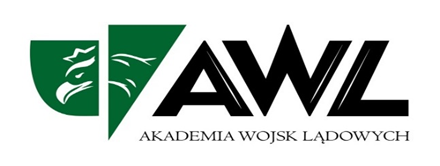 szt.593Koszula flanelowa robocza męska- kategoria ochrony I- koszula wykonana z wysokiej jakości tkaniny  typu flanela (100 % bawełna) sanforyzowanej o  niskiej kurczliwości i odpornej na wybarwienia, gramatura nie mniej niż 160g/m2  ( + - 180  g/cm2 )- krój klasyczny,- długi rękaw wykończony mankietem zapinanym na guzik,- góra koszuli wykończona kołnierzem wykładanym,zapinana na guziki,- jedna kieszeń na wysokości piersi po lewej stronie,- kolor i deseń: kratka czarnogranatowa/zielona/niebieska/czerwonaszt.704Spodnie płócienne kucharskie damskie- skład tkaniny  35% poliester, 65% bawełna;                                                                                    - gramatura tkaniny nie mniejsza niż  190 - 200 g/m2;                                                                              - możliwe kieszenie umieszczone na zewnątrz spodni;                                                                                               - z atrapą rozporka zapinaną na guziki od wewnątrz;                                                                                     - regulacja w pasie za pomocą paska, zamka lub guzika- kolor: biały (Rozmiary w obrębie zamawianego asortymentu zostaną ustalone na podstawie pomiarów antropologicznych wykonanych przez dostawcę zgodnie z umową)szt.705Trzewiki robocze                                                                                                                                                              - cholewki wykonane ze skór naturalnych licowych gładkich, sięgające kostki z wykończeniem miękkim, chroniącym przed ocieraniem nóg, sznurowane;                                                                                                        - wnętrze wykonane z miękkiej skóry naturalnej  z wyjmowaną profilowaną wyściółką o wysokiej higroskopijności;- wodoodporne;                                                                                                                           - spód wykonany z poliuretanu olejoodporny, przeciwpoślizgowy.par.406Ubranie kucharza męskie-bluza oraz spodnie : guziki oraz lamówki w  kolorach kontrastowych do koloru materiału
Surowiec: tkanina poliestrowo-bawełniana, skład tkaniny  35% poliester, 65% bawełna;                                                                                    - gramatura tkaniny nie mniejsza niż  200 g/m2;                                                                              (Rozmiary w obrębie zamawianego asortymentu zostaną ustalone na podstawie pomiarów antropologicznych wykonanych przez dostawcę zgodnie z umową)Na bluzie na wysokości piersi po prawej stronie wykonane logo AWL: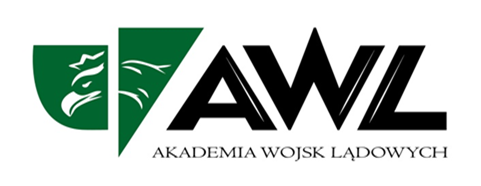 szt.107Ubranie robocze typ szwedzki    męskie                                                                                                     - skład tkaniny bawełna 100%                                                                                                                                 - gramatura 220-260 g/m2,                                                                                                                                     - bluza z długimi rękawami z możliwością ich odpięcia, zapinana na zamek błyskawiczny z dwoma kieszeniami górnymi oraz kieszonką na telefon przy prawej kieszeni;                                                                                                                                      - rękawy zapinane na guziki;                                                                                                                                    - spodnie  z  dwoma skośnymi kieszeniami bocznymi, wzmocnione na kolanach,  z możliwością regulacji obwodu pasa za pomocą wszytej elastycznej gumy oraz z boku zapięcia na guziki;                                                                                                                                                       - na boku przy lewej nogawce kieszonka rozpinana na telefon;- na przodzie spodni powyżej pasa umieszczona kieszeń - prawa tylnia kieszeń zapinana, na  boku podłużna kieszonka o szerokości 3 – 5 cm, długości 15 – 20 cm - kolor szary z kontrastowymi wstawkami. Na przedmiocie wykonane następujące napisy:Na kurtce na wysokości piersi po prawej stronie oraz na górnej kieszeni spodni na wysokości brzucha :kpl.   50